Приложение 1 к протоколу заседания
Совета депутатов муниципального
округа Тверской от 15.10.2020 № 36Проект размещения ограждающего устройства (один шлагбаум) по адресу ул. Малая Дмитровка, д.8, стр.1 и стр.4 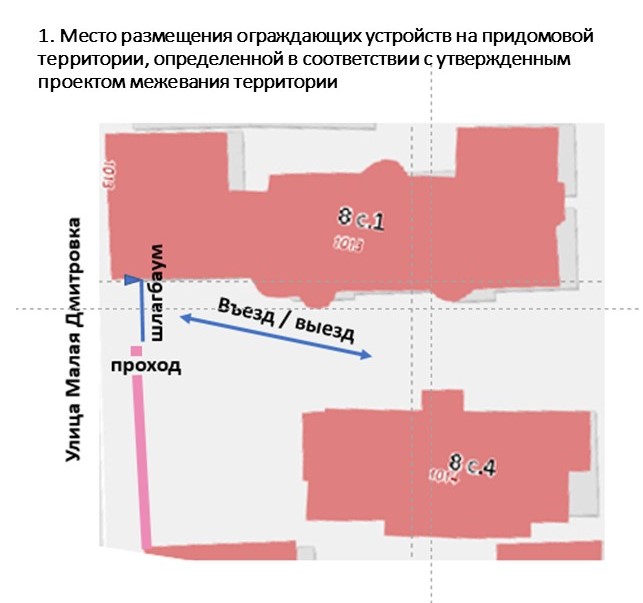 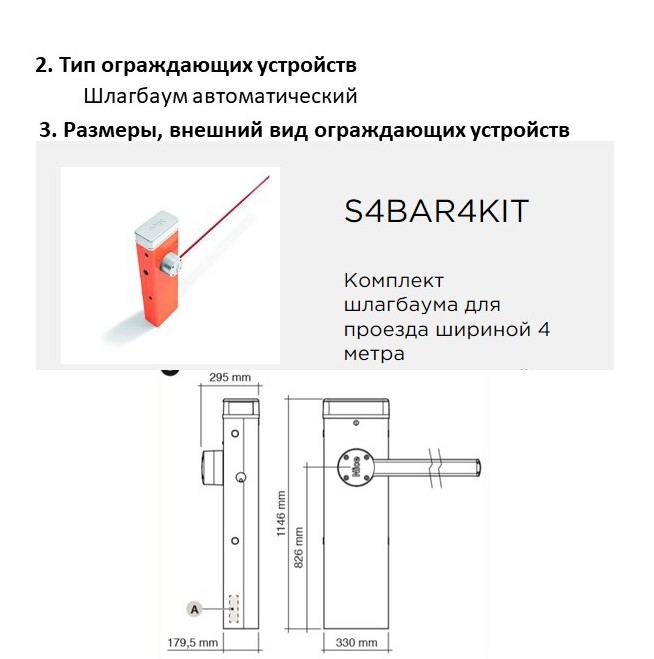 